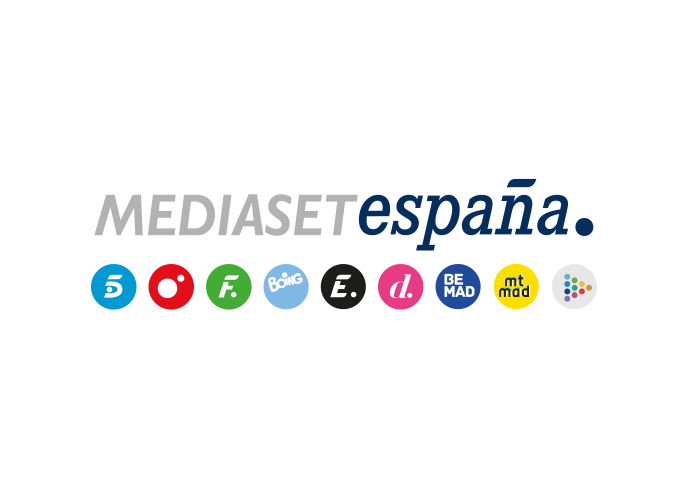 Madrid, 26 de abril de 2021‘Supervivientes: conexión Honduras’ lidera su franja con los espectadores jóvenes como principales seguidores (26,4%)Con 2,1 M de espectadores y un 18,6% de share aventajó en 3,3 puntos a Antena 3 en su franja (15,3%), cuya oferta fue seguida mayoritariamente por los mayores de 55 años (23,7%)Cuatro (5,6%), por delante de La Sexta (5%) en el total día, marca un 6,4% en la tarde, con ‘Harry Potter y el misterio del príncipe’ (9,2 y 1,2M) como el segundo título más visto del año en Home Cinema Más de 2,1 millones de espectadores y un 18,6% de share volvieron a confirmar un nuevo liderazgo de ‘Supervivientes: conexión Honduras’ en Telecinco, con una ventaja de 3,3 puntos sobre la oferta de Antena 3 en su banda de emisión (15,3%). Creció casi 1 punto en target comercial hasta anotar un 19,5% de cuota de pantalla, frente al descenso de Antena 3 al 9,1% en este parámetro en su franja. Los principales seguidores del espacio de Telecinco fueron los menores de 54 años (20,8%), y especialmente los jóvenes de entre 16-34 años (26,4%), el triple del registrado por Antena 3 para este grupo de edad en la franja (7,1%), cuyos espectadores más afines fueron los mayores de 55 años (23,7%). ‘Supervivientes: conexión Honduras’ superó la media nacional en los mercados regionales de Andalucía (25,7%), Asturias (21,1%), Canarias (19,2%) y en el denominado ‘Resto’ (21,1%). A continuación, ‘Supervivientes: diario’ también se anotó la victoria de su banda de emisión con un 19,1% de share, el doble que la oferta de su rival en la franja (6,8%).Destacaron también ‘Socialite by Cazamariposas’ (16,9% y 1,6M) y ‘Viva la vida’ (12,8% y 1,7M), ambos por delante de Antena 3 en sus bandas de emisión (9,6% y 12,1%, respectivamente).Telecinco fue la cadena más vista del domingo con un 14,5% de share, casi 3 puntos de ventaja sobre Antena 3, que marcó un 11,8%. Lideró el day time, con un 14,5%; la mañana, con un 13,1%; la sobremesa, con un 13,7%; la tarde, con un 13,4% y el late night, con un 23,3%. Asimismo, coronó el target comercial del día con un 14,9% frente al 9% de su rival.Cuatro (5,6%), por encima de La Sexta (5%) en el total díaCuatro anotó ayer un 5,6% de cuota de pantalla en el total día, por delante de La Sexta (5%) al igual que en el target comercial de la jornada (7,8% vs. 5,2%).Además, registró un 6,4% en la tarde, impulsada por el resultado de ‘Harry Potter y misterio del príncipe’ (9,2% y 1,2M y un 14,2% en target comercial), el segundo título más visto del año en ‘Home Cinema’, por encima del 4,1% de La Sexta en su franja. 